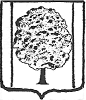 АДМИНИСТРАЦИЯ ПАРКОВСКОГО СЕЛЬСКОГО ПОСЕЛЕНИЯТИХОРЕЦКОГО РАЙОНА ПРОЕКТПОСТАНОВЛЕНИЕ от  ____________				                                                         № ____пос.  ПарковыйОб установлении оценочной стоимости посадки, посадочного материала и годового ухода в отношении одной единицы зеленых насаждений на территории Парковского сельского поселения Тихорецкого района на 2024 годВ целях расчета размера платы при уничтожении зелёных насаждений на территории Парковского сельского поселения Тихорецкого района и на основании Закона Краснодарского края от 23 апреля 2013 года № 2695-КЗ                «Об охране зеленых насаждений в Краснодарском крае» п о с т а н о в л я ю:1.Установить оценочную стоимость посадки, посадочного материала и годового ухода в отношении одной единицы зеленых насаждений на  территории Парковского сельского поселения Тихорецкого района на 2024 год (прилагается).2.Общему отделу администрации Парковского сельского поселения Тихорецкого района (Лукьянова Е.В.) обеспечить официальное опубликование настоящего постановления в газете «Тихорецкие вести» и разместить его на официальном сайте администрации Парковского сельского поселения Тихорецкого района в информационно-телекоммуникационной сети «Интернет».3.Контроль за выполнением настоящего постановления оставляю за собой.4.Постановление вступает в силу со дня официального опубликования и распространяется на правоотношения, возникшие с 1 января 2024 года.Глава Парковского сельского поселенияТихорецкого района                                                                                   Н.Н. АгеевОценочная стоимость посадки, посадочного материала и годового ухода в отношении одной единицы зеленых насаждений на  территории Парковского сельского поселения Тихорецкогорайона на 2024 годНачальник общего отдела администрации Парковского сельского поселенияТихорецкого района                                                                            Е.В. ЛукьяноваПриложениек постановлению администрации Парковского сельского поселенияТихорецкого районаот _____________ № _______ Классификация зеленых насажденийСтоимость работ по созданию (посадке) зеленых насаждений (рублей)Стоимость посадочного материала (рублей)Стоимость ухода в течении года (рублей)Субтропические ценные растения, 1 штука3202,4433781,041540,41Деревья субтропические, 1 штука3202,4421113,151540,41Деревья хвойные, 1 штука3202,4416046,01540,41Деревья лиственные 1-й группы, 1 штука1940,717600,72712,78Деревья лиственные 2-й группы, 1 штука1940,715067,16712,78Деревья лиственные 3-й группы, 1 штука1940,713378,11712,78Кустарники, 1 штука699,26506,72516,85Газон, естественный травяной покров, 1 кв. м.356,3916,89456,04Цветники, 1 кв.м.305,701064,09763,46